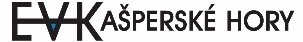    Smetanova 156   341 92  Kašperské Hory  IČO: 0523064, DIČ CZ 05230624  tel. 373 705 108V ………………………………… dne ……………………….Žádost o vyjádření k existenci sítíŽádám tímto o vyjádření k existenci podzemních vedení ve Vaší správě v zájmovém území dle přiložené situace v obci ……………………………………………………….. a k.ú. …………………………………….. p.p.č. ……………… z důvodu / pro akci …………………………………………………………………………………….Jméno/firma:Adresa:Kontaktní údaje:Příloha:Situace s vyznačením zájmového území